Vinter/vår hälsning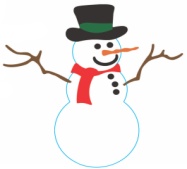 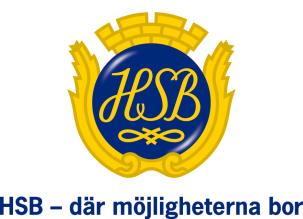 SnögubbeAv den siste snögubben som stod ute på gården finns i skrivande stund endast skorna kvar. Antar att han till skillnad från undertecknad inte gillade att solen stannar längre för var dag som går. Det tilltagande ljuset och löftet om en varmare årstid påminner också om att det är hög tid att planera för och informera om det arbete och underhåll som lämpligast utförs under de snöfria delarna av året. VärdeökningFörst en liten tillbakablick och klapp på axeln till alla som bor här. När föreningen köpte fastigheten av Svenska Bostäder betalade vi mellan 14 000 och 17 000 kr per kvadratmeter (beroende på storlek, läge etc.). I dagsläget ligger kvadratmeterpriset mellan 28 000 och 33 000kr, alltså en fördubbling på knappa två år.OVKSotarna är nästan klara med den Obligatoriska VentilationsKontrollen (OVK). De rapporterar att arbetet har gått smidigt och att de boende har varit väldigt tillmötesgående och trevliga när sotarna kontrollerat ventilationen i respektive hem. Några lägenheter återstår dock fortfarande och ni som är berörda kommer få mer information när det är aktuellt om besök hos er.PortarFörarbetet med att införskaffa nya portar i de trappuppgångar som ännu inte fått det är klart. Nu återstår att schemalägga installationsarbetet under våren. Vi kommer som vanligt komma med mer information så snart tid och datum är fastslagna. De nya portarna kommer se precis likadana ut som de andra nya portar som redan har installerats i fastigheten. OrdningsreglerSå till sist en liten påminnelse om att vi faktiskt har ett problem med skadedjur i form av råttor och möss samt att de aggressiva måsarna snart letar efter boplatser. Vi ber er därför att sluta mata småfåglarna och framförallt kasta aldrig ut matrester från fönster och balkonger. Samma regel gäller för övrigt även för oätbara föremål så som fimpar och godispapper.  - Styrelsen